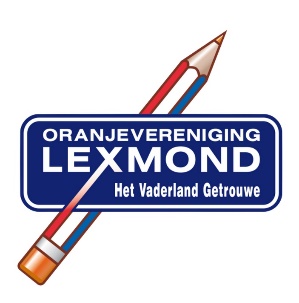 Vul het onderstaande formulier s.v.p. helemaal in. Geef hieronder eerst aan voor welk soort lidmaatschap je inschrijft. Doe dat door een X te zetten in de eerste kolomVul je gegevens in. Alle velden moeten ingevuld worden.Het IBAN nummer is nodig omdat we voor nieuwe leden alleen met automatische incasso werken.Het emailadres zorgt ervoor dat de vereniging minder via de post hoeft te sturen. Daarmee besparen we geld, dat we dan voor leuke dingen kunnen gebruiken.Hierbij schrijf ik mij in als lid van de Oranjevereniging Lexmond ‘Het Vaderland Getrouwe’ en machtig ik, tot wederopzegging, de vereniging (IncassantID: NL68ZZZ403223230000) tot automatisch incasso van de jaarlijkse contributie (éénmaal per jaar) van mijn rekening.Wanneer u het niet eens bent met een afgeschreven bedrag, kunt u binnen 56 kalenderdagen het bedrag terug laten boeken via uw bank.Het getekende formulier kan je inscannen of fotograferen met je mobiel (leesbaar!) en dan e-mailen naar leden@oranjevereniging-lexmond.nl 

Het ingevulde en getekende formulier kun je ook opsturen of in de bus doen:OV Ledenadministratie, Kom Lekdijk 60, 4128 BV  LexmondPersoonlijk lidmaatschap€ 7,50  per jaarVoor iedereen die niet onder een gezinslidmaatschap past. Vanaf 16 jaar moet je een eigen lidmaatschap hebben.Gezinslidmaatschap€ 15,-  per jaarVoor samenwoners en voor wie jonge kinderen heeft.NaamGeboortedatumStraatPostcodeWoonplaatsIBAN rekeningnummerE-mailadresDatumPlaatsHandtekening